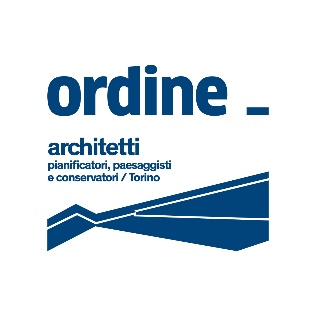 Bando di selezione di 1 collaboratore junior per 1 anno per l’Ufficio Stampa e ComunicazioneIl Consiglio dell'Ordine degli Architetti, Pianificatori, Paesaggisti e Conservatori della Provincia di Torino (in seguito denominato: Ordine) in esecuzione della propria delibera n. 23/03 in data 30 gennaio 2019 richiamate le vigenti norme in materia di disciplina di espletamento dei concorsi ed in particolare:il D.P.R. 9 maggio 1994 n. 487, così come modificato dal D.P.R. 30 ottobre 1996 n. 693;la vigente pianta organica;il D.P.R. 28 dicembre 2000 n. 445;il D. Lgs. 30 marzo 2001 n. 165 e s. m. ed i.;il CCNL Funzioni Centrali anni 2016-2018 art. 13RENDE NOTOArt. 1 Concorso e postiÈ indetto un concorso pubblico, per titoli e colloquio, per la copertura a tempo pieno e determinato per la durata di 12 mesi di n. 1 posto di collaboratore di amministrazione di fascia B e posizione economica B1 da assegnare all’ufficio stampa e comunicazione.Il trattamento economico è quello corrispondente a quello base annuo previsto dal CCNL del comparto Funzioni Centrali, oltre alla 13^ mensilità e al salario accessorio eventualmente spettante, soggetto alle ritenute previdenziali, assistenziali ed erariali.L’ente banditore garantisce pari opportunità e parità tra uomini e donne per l’accesso al lavoro ed il trattamento sul posto di lavoro, ai sensi della legge n. 125/1991.Art. 2 Requisiti generali  per l’ammissionePer l’ammissione al concorso i candidati debbono essere in possesso dei seguenti requisiti generali:Cittadinanza italiana o di altro Stato membro dell’Unione Europea, fatte salve le eccezioni di cui al decreto del Presidente del Consiglio dei Ministri 7 febbraio 1994, n. 174. (Per i cittadini degli stati membri dell’Unione Europea diversi dall’Italia, a norma del decreto citato, sono richiesti i seguenti requisiti: godimento dei diritti civili e politici anche negli Stati di appartenenza o provenienza; possesso, ad eccezione della cittadinanza italiana, di tutti gli altri requisiti previsti per i cittadini italiani; adeguata conoscenza della lingua italiana).Godimento dei diritti civili e politici.Età non inferiore ai 18 anni.Idoneità fisica all’impiego.Non aver riportato condanne penali e non avere carichi pendenti (procedimenti penali in corso di istruzione o pendenti per giudizio), non essere stati dichiarati interdetti dai pubblici uffici in base a sentenza passata in giudicato o sottoposti a misure che escludono, secondo le norme vigenti, la costituzione del rapporto di impiego con la Pubblica Amministrazione, né trovarsi in alcuna condizione di incompatibilità.Non essere stati destituiti dall’impiego presso una Pubblica Amministrazione a seguito di procedimento disciplinare o dispensati dallo stesso per persistente insufficiente rendimento o dichiarati decaduti dall’impiego ai sensi della normativa vigente o licenziati per le medesime cause.Non essere decaduti da un impiego pubblico per aver conseguito l’impiego stesso mediante la produzione di documenti falsi o viziati da invalidità non sanabile;Aver ottemperato agli obblighi di leva o alle disposizioni di legge sul reclutamento (per i soli candidati di sesso maschile).Possesso del seguente titolo di studio: diploma di scuola secondaria superioreConoscenza della lingua inglese;Per i titoli conseguiti all’estero è richiesto il possesso entro i termini di scadenza del presente bando, dell’apposito provvedimento di riconoscimento da parte delle autorità competenti.I requisiti di cui ai commi precedenti, devono essere posseduti alla data di scadenza del termine utile per la presentazione della domanda di ammissione al concorso.Art. 3 Requisiti specifici di ammissioneIn relazione alle specifiche mansioni inerenti la qualifica di inquadramento, il candidato deve altresì possedere:esperienze professionali: costituiscono titoli valutabili precedenti e documentate esperienze professionali indicate nel curriculum professionale ove il candidato risulti:- aver svolto attività di collaborazione istruttoria, di iniziativa promozionale, di studio, di addestramento, di qualificazione ed aggiornamento, di elaborazione e progettazione nel settore della comunicazione pubblica, della pubblicistica, del giornalismo e degli uffici stampa- la conoscenza di programmi informatici per pc, ed in particolare dei pacchetti applicativi per l’ambiente operativo windows, office (word, excel, power point), programmi per la gestione di database (access, sql), browser web per la navigazione internet, programmi di gestione della posta elettronica, programmi di grafica (photoshop), tools per la comunicazione attraverso social media (facebook, instagram, pinterest, youtube, twitter, ecc.);Tanto i requisiti generali che quelli specifici di ammissione devono essere posseduti alla data di scadenza del termine utile per la presentazione della domanda di ammissione.Costituiscono titoli preferenziali:- diploma di laurea di I livello in Scienze della Comunicazione o titolo equipollente;- la conoscenza di una o più lingue straniere, parlate e scritte;Art. 4. Termine e modalità di presentazione della domanda1. La domanda di ammissione al concorso, redatta in carta semplice conformemente allo schema fac-simile allegato al presente bando (All. 1), deve essere inviata per posta a mezzo di raccomandata con avviso di ricevimento, ovvero presentata a mano all’ufficio protocollo dell’Ordine, in Via Giovanni Giolitti n. 1 - c.a.p. 10123 (orario di ricevimento dal lunedì al giovedì dalle ore 10.00 alle ore 13:00), ovvero a mezzo pec al seguente indirizzo: protocollo@architettitorinopec.it, entro il termine perentorio di 30 giorni dalla pubblicazione sul BUR (Bollettino Ufficiale Regione Piemonte) e pertanto entro l’8 di aprile 2019. Le domande inviate a mezzo posta verranno accettate solo ed esclusivamente se pervenute al protocollo entro le ore 13:00 del giorno di scadenza.2. L’Ordine, in ogni caso, non assume alcuna responsabilità per la mancata ricezione della domanda dovuta a disguidi postali o ad altre cause ad esso non imputabili.3. I concorrenti che si avvalgono della possibilità di presentare la domanda al protocollo dell’Ordine devono produrre una fotocopia della domanda, sempre in carta libera, sulla quale l’addetto appone il timbro di arrivo, ad attestazione della data di presentazione.4. L’Ordine non si assume responsabilità per le domande o le eventuali integrazioni che dovessero pervenire tardivamente, né per la dispersione di comunicazioni dipendente da inesatta indicazione del recapito da parte del concorrente oppure da mancata o tardiva comunicazione del cambiamento dell’indirizzo indicato nella domanda.Art. 5. Contenuto della domandaLa domanda di partecipazione al concorso, redatta in carta semplice deve contenere le seguenti dichiarazioni rese, sotto la propria responsabilità, dall’aspirante al concorso:cognome e nome;data, luogo di nascita e residenza nonché l’indirizzo al quale l’Ordine dovrà inviare le comunicazioni con eventuale indicazione del recapito telefonico, e-mail e PEC. Il concorrente è tenuto a comunicare, tempestivamente, a mezzo lettera raccomanda A.R. o tramite Posta Elettronica Certificata, ogni variazione dell’indirizzo dichiarato;il possesso della cittadinanza italiana oppure della cittadinanza in uno Stato membro dell’Unione Europea, unitamente al possesso del godimento dei diritti civili e politici nel predetto Stato e il possesso dell’adeguata conoscenza della lingua italiana;il Comune di iscrizione nelle liste elettorali ovvero i motivi della non iscrizione o cancellazione dalle liste medesime;le eventuali condanne penali riportate e gli eventuali procedimenti penali in corso, che escludono l’accesso ai pubblici impieghi. In caso negativo dovrà essere dichiarata l’inesistenza di condanne e procedimenti penali in corso;la idoneità fisica all'impiego, salva la facoltà di suo accertamento da parte dell'Ente mediante visita medica;i servizi prestati presso pubbliche amministrazioni e le eventuali cause di risoluzione di precedenti rapporti di pubblico impiego;di essere consapevole della veridicità del contenuto della domanda e di essere a conoscenza delle sanzioni penali di cui all’art. 76 del D.P.R. 28.12.2000 n. 445 in caso di false dichiarazioni;il possesso del titolo di studio richiesto per la partecipazione al concorso, specificando presso quale Istituto è stato conseguito, l’anno scolastico di conseguimento ed il punteggio finale riportato; il possesso di eventuali titoli di preferenza tra quelli di cui all'art. 5 n. 4 DPR 487/94 ed all’art. 73 co. 14 D.L. 21 giugno 2013, n. 69;il recapito presso il quale deve, ad ogni effetto, essere inoltrata ogni necessaria comunicazione;Per le persone portatrici di handicap: l’eventuale ausilio necessario in relazione al proprio handicap, nonché l’eventuale necessità di tempi aggiuntivi per sostenere le prove concorsuali, ai sensi della Legge 5.2.1992 n. 104 art. 20;l’accettazione incondizionata di tutte le norme contenute nel bando;il consenso al trattamento dei dati personali e di eventuali dati sensibili contenuti nella domanda, di cui al Reg. UE 2016/679I concorrenti devono allegare alla domanda di ammissione al concorso:copia fotostatica di un documento d’identità in corso di validità.Detta domanda deve essere sottoscritta dal concorrente e la firma non deve essere autenticata. La mancata sottoscrizione comporta l’esclusione dal concorso. Non si terrà altresì conto delle domande presentate o spedite a mezzo raccomandata con avviso di ricevimento oltre il termine stabilito dal presente bando.ALLEGATI ALLA DOMANDAAlla domanda di partecipazione devono essere allegati:copia fotostatica di un documento di identità in corso di validità;un curriculum formativo e professionale in formato europeo, redatto su carta semplice, datato e sottoscritto;ogni altro titolo che il candidato ritenga opportuno presentare nel proprio interesse agli effetti della valutazione di merito e della formazione della graduatoria.Art. 6 Colloquio selettivoLa prova selettiva consiste in un colloquio volto alla verifica della sussistenza della preparazione tecnica e professionale relativa al posto da ricoprire sulle seguenti materie:tecniche di comunicazione;conoscenza dell’uso delle apparecchiature e delle applicazioni informatiche più diffuse: pacchetto Office, browser web, programmi di gestione della posta elettronica, programmi di grafica (Photoshop), tools per la comunicazione attraverso social media (Facebook, Instagram, Pinterest, YouTube, Twitter, ecc.); contestualmente alla medesima prova orale, verrà accertata la conoscenza della lingua inglese.Nel caso il numero di domande superi i quaranta candidati, il responsabile della procedura di concorso può disporre l’effettuazione di una prova scritta preselettiva. Art. 7 Graduatoria generale di merito La commissione giudicatrice nominata dal Consiglio dell’Ordine procederà a valutare per ogni candidato:possesso dei requisiti e dei titoli posseduti, assegnando un punteggio massimo di 30/100 punti;esito del colloquio, assegnando un punteggio massimo di 70/100 punti.Ultimate le operazioni d’esame la commissione giudicatrice formula un’unica graduatoria di merito. La graduatoria, secondo quanto disposto dalla vigente normativa, non potrà essere utilizzata per scorrimento ma si procederà esclusivamente all’ assunzione del vincitore. Il Consiglio dell’Ordine, qualora non sia riscontrato alcun elemento d’illegittimità, approva con atto formale la graduatoria presentata dalla commissione e dispone la stipulazione del contratto individuale di lavoro con il candidato dichiarato vincitore. L’Ordine si riserva la facoltà di non procedere all’approvazione della graduatoria di merito né alla stipula del contratto individuale di lavoro, per sopravvenute ragioni di pubblico interesse ovvero disposizioni, di ordine finanziario di qualunque natura, che ostino all’assunzione mediante concorso pubblico. Art. 8. InformazioniPer qualsiasi informazione di ordine tecnico, non riguardante interpretazioni di norme giuridiche previste, richiamate o connesse al presente concorso, nonché per la visione degli atti, rivolgersi alla Segreteria dell’Ordine degli Architetti, Pianificatori, Paesaggisti e Conservatori della Provincia di Torino (011.546975 – 011.538292). L’indirizzo di Posta Elettronica Certificata dell’Ordine è protocollo@architettitorinopec.it. Ai sensi della legge 07.08.1990 n. 241 il Responsabile del Procedimento è il Dott. Fabio Giulivi, Funzionario dell’Ordine, il quale è eventualmente contattabile presso l’indirizzo e-mail: f.giulivi@oato.itCopia integrale del bando è pubblicata sul sito internet www.oato.it nella sezione Amministrazione TrasparenteArt. 9. Trattamento dei dati personali Informativa effettuata ai sensi dell’art. 13 Regolamento (UE) 2016/679 (RGDP) L’Ordine, nella sua qualità di Titolare del trattamento dei dati, tratterà i dati personali conferiti con la domanda di partecipazione al presente bando, sia su supporto cartaceo sia con modalità informatiche e telematiche, esclusivamente al fine di espletare le attività relative al concorso, nell’esecuzione dei compiti di interesse pubblico o comunque connessi all’esercizio dei pubblici poteri propri dell’Ente, nel rispetto dei principi di cui al Regolamento UE 2016/679. Si informa che il trattamento dei dati personali avverrà secondo modalità idonee a garantire sicurezza e riservatezza e sarà effettuato utilizzando supporti cartacei, informatici e/o telematici per lo svolgimento delle attività dell’ Amministrazione. Il trattamento dei dati è improntato ai principi di liceità, correttezza e trasparenza e, in conformità al principio di cd “minimizzazione dei dati” , i dati richiesti sono adeguati, pertinenti e limitati rispetto alle finalità per le quali sono trattati. In particolare, i dati sono raccolti e registrati unicamente per gli scopi sopraindicati e saranno tutelate la dignità e la riservatezza. Il conferimento dei dati di cui alla presente procedura è facoltativo, ma un eventuale rifiuto di fornirli comporterà l'impossibilità per Ordine di utilizzare i dati per le finalità indicate. I dati raccolti con la domanda di partecipazione potranno essere comunicati, se previsto da norma di legge o di regolamento, ad altri soggetti pubblici espressamente individuati e/o diffusi, laddove obbligatorio, a seguito di pubblicazione nella Sezione del sito istituzionale dell’Ordine denominata “Amministrazione Trasparente” (ai sensi del D.Lgs. 33/2013 e ss.mm.ii). Gli stessi dati potranno formare oggetto di istanza di accesso documentale ai sensi e nei limiti di cui agli artt. 22 e ss. L. 241/90, ovvero potranno formare oggetto di richiesta di accesso civico “generalizzato”, ai sensi dall’art. 5, comma 2, e dall’art. 5 bis, D.Lgs. 33/2013. I dati conferiti saranno trattati dall’Ordine per il periodo necessario allo svolgimento dell’attività amministrativa correlata e conservati in conformità alle norme sulla conservazione della documentazione amministrativa. I dati saranno trattati esclusivamente dal personale, da collaboratori dell’Ordine ovvero da soggetti esterni espressamente nominati come Responsabili del trattamento dal Titolare. Al di fuori delle ipotesi sopra richiamate, i dati non saranno comunicati a terzi né diffusi. Gli interessati hanno il diritto di chiedere al Titolare del trattamento l’accesso ai dati personali e la rettifica o la cancellazione degli stessi o la limitazione del trattamento che li riguarda o di opporsi al trattamento, ai sensi degli artt. 15 e ss. RGDP. Allegato 1: fac simile domanda di ammissione al concorsoTorino, 25 febbraio 2019La scadenza per la presentazione delle domande è fissata per l’8 aprile 2019 (le domande debbono pervenire improrogabilmente al protocollo dell’Ordine entro le ore 13.00 dell’8 aprile 2019).BANDO DI CONCORSO PUBBLICO PER N. 1 POSTO A TEMPO PIENO E DETERMINATO PER LA DURATA DI MESI 12 NEL PROFILO PROFESSIONALE “COLLABORATORE DI AMMINISTRAZIONE” CAT. B1, DA ASSEGNARE ALL‘UFFICIO STAMPA E COMUNICAZIONE. 